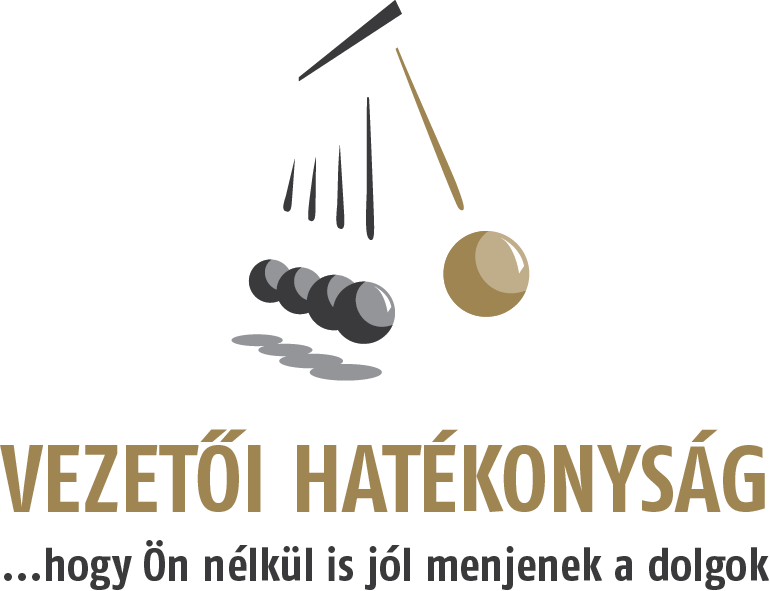 Időgazdálkodási kérdőívHa te nem értékeled a saját idődet,más sem fogja.Legyen „több időd” - lépésről lépésre.Mivel és hogyan nyerhetnél több időt?Az időgazdálkodási kérdőív egy összetett kérdőív, hogy megtudd, hol vannak még tartalékaid. Töltsd ki az alábbi négy táblázatot (átfogó, AA, AB, AC) és vedd számba, hogy hol, mikor és hogyan töltesz időt fölösleges tevékenységekkel. Majd döntsd el, hogy innen kezdve valamit másképpen fogsz csinálni.Ha a munka világában valami jobbról álmodsz, - karrier, nagyobb fizetés, saját vállalkozás indítása, több szabad idő, stb. - akkor ezzel a gondolattal foglalkoznod kell. Muszáj időt szakítanod arra, amit el szeretnél érni. Anélkül, hogy foglalkoznál vele, a megvalósulás esélye egy nagy nulla. Bárki is vagy, életed minden napján 24 óra áll rendelkezésedre. Ez 1440 perc. Nem több és nem kevesebb. Ebben mindannyian egyenlők vagyunk. Minden érdeked megvan, hogy a rendelkezésedre álló idő alatt önmagadból és a lehetőségeidből a lehető legtöbbet hozd ki.Arról már nem is beszélve, hogy több pénzed még mindig lehet, de egy napot csak egyszer élhetsz le. Egy leélt napból so nem lesz egy újabb. Az legfeljebb egy következő nap lesz. Gondold át, hogyan és mivel töltöd az idődet. Gondolj egy tipikus munkanapra és írd be az alábbi négy táblázatba, hogy mennyi időt töltesz az adott tevékenység-kategóriával. Ha szükségesnek látod, az AA, AB és AC jelű táblázatokhoz adj hozzá további tevékenységeket.Javaslom, hogy ezt az egész kérdőívet előbb nyomtasd ki és úgy dolgozz rajta.A befektetői szemlélet nem a pénzzel, nem az idővel kezdődik!Átfogó táblázat: egy átlagos munkanapMinden tevékenység-kategóriára becsüld meg, hogy azzal mennyi időt töltesz egy átlagos munkanap során.Ha összeadod az egyes oszlopokat, pontosan 24 óra 00 perc kell kijöjjön. Miután kitöltötted, töltsd ki az AA, AB és AC jelű táblázatokat is.AA táblázat: munkaMost lássuk, mivel mennyi időt töltesz a munkád során. Becsüld meg a minden egyes feltüntetett tevékenységre szánt időt (óra, perc). Szükség szerint egészítsd ki a táblázatot (az üres sorokat).Annyinak kell lennie, mint Munka az első táblázatban.AB táblázat: szabad időMost lássuk, mivel mennyi időt töltesz a szabad idő során. Becsüld meg a minden egyes feltüntetett tevékenységre szánt időt (óra, perc). Szükség szerint egészítsd ki a táblázatot (az üres sorokat).Annyinak kell lennie, mint Szabad idő az első táblázatban.AC táblázat: reggeli készülődés és esti teendőkMost lássuk, mivel mennyi időt töltesz a reggeli készülődés során, illetve este, munka után, otthon. Becsüld meg a minden egyes feltüntetett tevékenységre szánt időt (óra, perc). Szükség szerint egészítsd ki a táblázatot (az üres sorokat).Annyinak kell lennie, mint Reggeli készülődés és Esti teendők együtt, az első táblázatban.Miután kitöltötted mind a négy táblázatot,ellenőrizd, hogy az AA, AB és AC táblázatok össz-ideje megegyezik az átfogó (első) táblázatba írt időkkel. Ha nem egyezik, járj utána, hogy milyen tevékenységek idejét becsülted fel rosszul. 
Sok érdekes dologra tudsz így rájönni.  Majd tedd fel magadban az alábbi kérdéseket:

1. Melyek azok a tevékenységek, amelyek egyáltalán nem az álmaim (vállalkozásom növekedése) felé visznek és nem is szükségszerűség, hogy rájuk időt szánjak?2. Mit nyerek azzal, hogy ilyen tevékenységekre is időt fordítok?3. Mi az az ár, amit fizetek azért, hogy ezekkel a tevékenységekkel időt töltök?4. Mennyivel több időm lenne egy héten,  ezeket a tevékenységeket leépíteném? Konkrétan, hány óra? (Számold ki és írd le.)5. És egy hónapban? (Számold ki és írd le.)6. És egy évben? (Számold ki és írd le.)7. Határozd meg azokat a tevékenységeket, amelyek nem a vágyott változások felé visznek, de muszáj időt szánj rájuk.8. Fenti tevékenységek közül melyek azok, amelyeket – akár pénzért is – kiadtnék másoknak, hogy ők csinálják?9. Határozd meg azokat a tevékenységeket, amelyek a leginkább a vágyott jövő felé visznek.10. Mi tart vissza attól, hogy a 9. pontban megtározott tevékenységeket maradéktalanul beiktassam a heti időbeosztásomba?Az így kapott válaszokból származó tudatosság birtokában kezdj el cselekedni – másképp, mint eddig. Bármilyen kérdésed volna felém – e-mail: boer.tamas@vezetoihatekonysag.hu ********************************************************“Nem az a fontos, hogy a mai nap életed hátralevő részének az első napja, nem az, hogy a mai nap lehet, hogy életed utolsó napja.”- IsmeretlenTevékenység-kategóriaÓraPercAlvásReggeli készülődésMunkaSzabad időEsti teendőkÖsszesen:TevékenységÓraPercUtazás munkábaFelkészülés a munkáraKávé- és ebédszünetDolgok keresése, megtalálásaTeendők első nekifutásra megfelelő minőségben történő sikeres végrejtásaTeendők első nekifutásra NEM megfelelő minőségben
történő (sikertelen) végrejtásaTőlem származó nem megfelelő minőségű munka kijavításaMásoktól származó nem megfelelő minőségű munka kijavításaMunkához kapcsolódó beszélgetésekMegbeszélések/értekezletekUtasítások/irányítás megllgatása/kiadása (delegálás)A munka lezárása a nap végénUtazás za(Egyéb)…Összesen:TevékenységÓraPercTévé nézésOlvasásHobbiTestedzésKreatív munkaGondolkodás/elmélkedésTársasági élet otthonTársasági élet házon kívülSpirituális/HitMeditációSzemélyes fejlődésEgészség javításBeszélgetésekCsaláddal töltött minőségi idő(Egyéb)…Összesen:TevékenységÓraPercFürdőszoba (zunyozás, fürdés, borotválkozás, fogmosás, stb.)Ruházat előkészítéseFelöltözés/LevetkőzésSzexFőzés/étkezés(Egyéb)…Összesen: